المديرية - الأمانة العامة                                                                           سيدي بلعباس: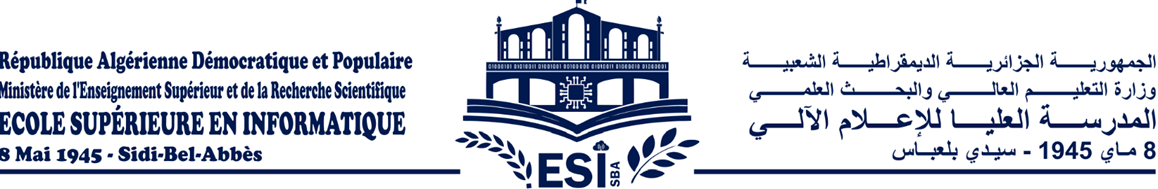 نيابة مديرية المستخدمين والتكوين والنشاطات الثقافية والرياضية الرقم: ........./2023بيــــــن كـــــــــــل مـــــــــن السيد: بن سليمان سيدي محمد، بصفته مديرا للمدرسة العليا للإعلام الآلي -08 ماي 1945    ) المؤسسة المكونة)                                            العنوان: رقم 01 شارع قرواش محمد، سيدي بلعباس                                                        من جهــــــــــــــــــةوالسيد(ة): ……………………………… بصفته(ا) :..............................................العنوان: ................................................ من جهــــــــــــــــــة أخـــــرىتـــــم الاتفاق وتقرير ما يلي:المـــادة الأولــى: موضوع الاتفاقيةتهدف هذه الاتفاقية إلى تحديد الشروط العامة وكيفيات إجراء وتنظيم دورة التكوين التكميلي قبل الترقية من طرف المدرسة العليا للإعلام الآلي -08 ماي 1945 - سيدي بلعباس، لفائدة موظفي …………………………………….. المنتمين لرتبة: …………….……………..المــــادة 02: الإطار القانوني تندرج هذه الاتفاقية في إطار وضع حيز التنفيذ التكوين التكميلي، المحدد بموجب الأحكام التشريعية والتنظيمية سارية المفعول لاسيما:- الأمر رقم:06/03 المؤرخ في 15 جويلية 2006 المتضمن القانون الأساسي العام للوظيفة العمومية لاسيما المادة 109 منه.- بمقتضى المرسوم التنفيذي رقم:16/280 المؤرخ في: 02 نوفمبر 2016، المعدل والمتمم للمرسوم التنفيذي رقم: 08/04 المؤرخ في: 19جانفي 2008 المتضمن القانون الأساسي الخاص بالموظفين المنتمين للأسلاك المشتركة في المؤسسات والإدارات العمومية لاسيما المادة 115 مكرر 3 منه.- بمقتضى القرار الوزاري المــؤرخ في 19 ديسمبر2019 المحدد لكيفيات تنظيـم التكوين التكميلي قبل الترقية إلى بعض الرتب المنتميـــة للأسلاك المشتركة في المؤسسات والإدارات العمومية ومدته ومحتــوى برامجــــــه.   المــــادة 03: أهداف التكوينتهدف عمليات التكوين التكميلي قبل الترقية المبرمجة خلال هذه الدورة إلى اكتساب الموظفين المعنيين لمعارف جديدة ورفع مستوى التأهيل المهني وفقا للبرامج الملحقة بالقرار الوزاري المــؤرخ في 19 ديسمبر2019 المحدد لكيفيات تنظيـم التكوين التكميلي قبل الترقية إلى بعض الرتب المنتميـــة للأسلاك المشتركة في المؤسسات والإدارات العمومية.المــــادة 04: طبيعة التكوينيجري التكوين التكميلي قبل الترقية، في شكل تناوبي.المــــادة 05: مدة التكوين تكون مدة التكوين وفقا لأحكام القرار الوزاري المــؤرخ في 19 ديسمبر2019 المحدد لكيفيات تنظيـم التكوين التكميلي قبل الترقية إلى بعض الرتب المنتميـــة للأسلاك المشتركة في المؤسسات والإدارات العمومية حسب الرتب التالية:- رتبة .......................... في الإعلام الآلي، مدة التكوين........... (...) أشهر ابتداء من ........................المــــادة 06 : المحتوى البيداغوجيتشمل برامج التكوين المبرمجة في هذه الدورة وفقا للحجم الساعي المحدد لها على:- دروس تعليمية نظرية وتطبيقية- إعداد مذكرات نهاية التكوينيتولى تأطير التكوين أساتذة وموظفون من المدرسة العليا للإعلام الآلي -08 ماي 1945- سيدي بلعباس.                    المــــادة 07: تتويج التكوينتختتم دورة التكوين بتنظيم امتحان نهائي ويسلم مدير المدرسة شهادة للموظفين الذين تابعوا بنجاح الدورة التكوينية بناء على محضر لجنة نهاية التكوين.المــــادة 08: الموظفون المعنيون بالتكوينيخضع الموظفون المعنيون بمتابعة دورة التكوين في رتبة مساعد مهندس مستوى أول في الإعلام الآلي للنظام الداخلي للمدرسة العليا للإعلام الآلي -08 ماي 1945 - سيدي بلعباسترفق قائمة الموظفون المعنيون بمتابعة دورة التكوين التكميلي قبل الترقية بهذه الاتفاقية والبالغ عددهم ........... المــــادة 09: تكلفة التكوين تقدر تكلفة التكوين ب: مائة وأربعون ألف دينار جزائري (140 000.00 د.ج) عن كل متكون.المــــادة 10: المبلـــــغ الإجمـــــالي للاتفاقيةيقدر المبلغ الإجمالي للاتفاقية بكل الرسوم بالأرقام (............. . د.ج) ،وبالحروف: (......................دينار جزائري) وهــذا طبقــــا لعــــدد المتكونين المقيدين في القائمة المرفقة بهذه الاتفاقية.المــــادة 11: طـــــرق الدفــــــعتدفـــــــع تكاليـــــف تنظيــــــــم دورة التكوين التكميلي قبل الترقية لرتبة مساعد مهندس من المستوى الأول في الإعلام الآلي للحســـــاب التالي:رقم الحساب لدى خزينة سيدي بلعباسCompte trésor Sidi Bel AbbésRIB : 008 22001 1220000730/91NIF : 416020000220133المــــادة 12: أحكــــــام عامـــــــةفي حالــــــــــة القـــوة القاهـــــرة بإمكان الطرفيـــــن أن يتفقـا على كيفيـــة فســخ الاتفاقيــــة، وفي هــذه الحالـة لا يكون الدفـــــــع إلا مقابل الخدمــــــات المقدمـــــــة.المــــادة 13: تسويــــــة النزاعـــــــاتفي حالـــــة وجـــــود نزاع بيـــن الطرفيـــــن، تكــــون التسويـة بالتراضـي وإن استحــالت التسويــــة بهذه الطريقة، تحـــــال القضيـــــة على المحكمــــــــة الإدارية المختصــــة إقليميا للنظـــــر والفصل فيهــــــــا.المــــادة 14: سريان الاتفاقية تدخل هذه الاتفاقية حيز التنفيذ ابتــــــداء من تاريـــخ توقيعهــــــــــــا من الطرفين.حرر بسيدي بلعباس في..............................              مدير المدرسة العليا للإعلام الآلي                                  مدير.....................................................      -08 ماي 1945- سيدي بلعباس     